GUÍA  DE LENGUAJE 5.Nivelación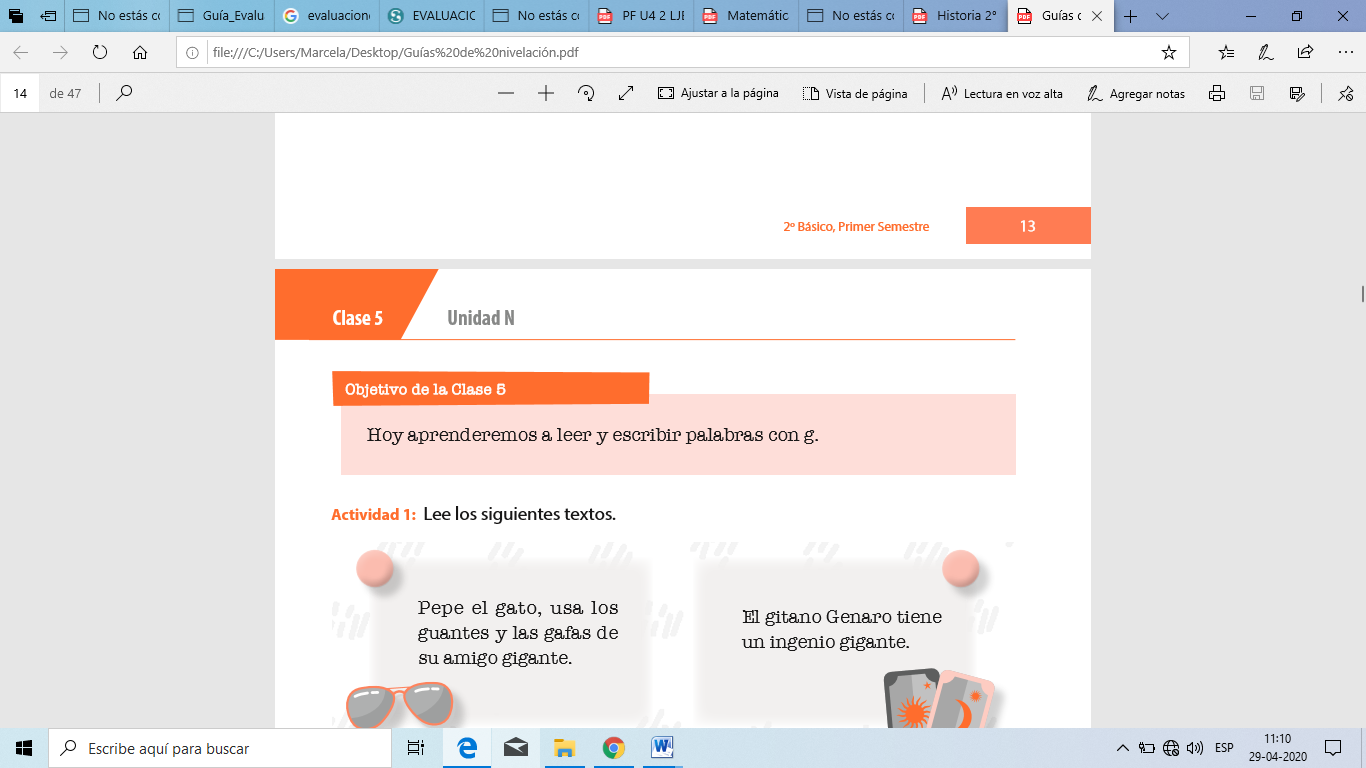 1.- Lee los siguientes textos.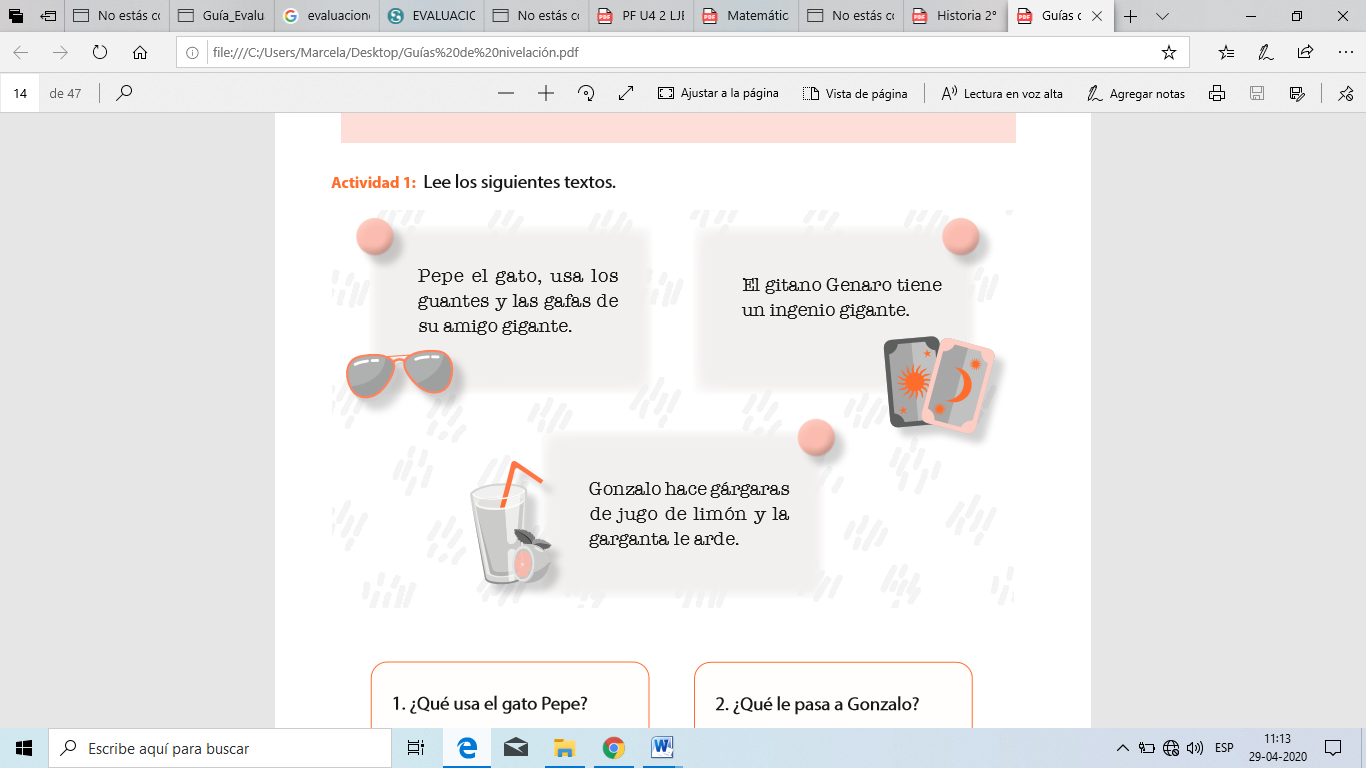 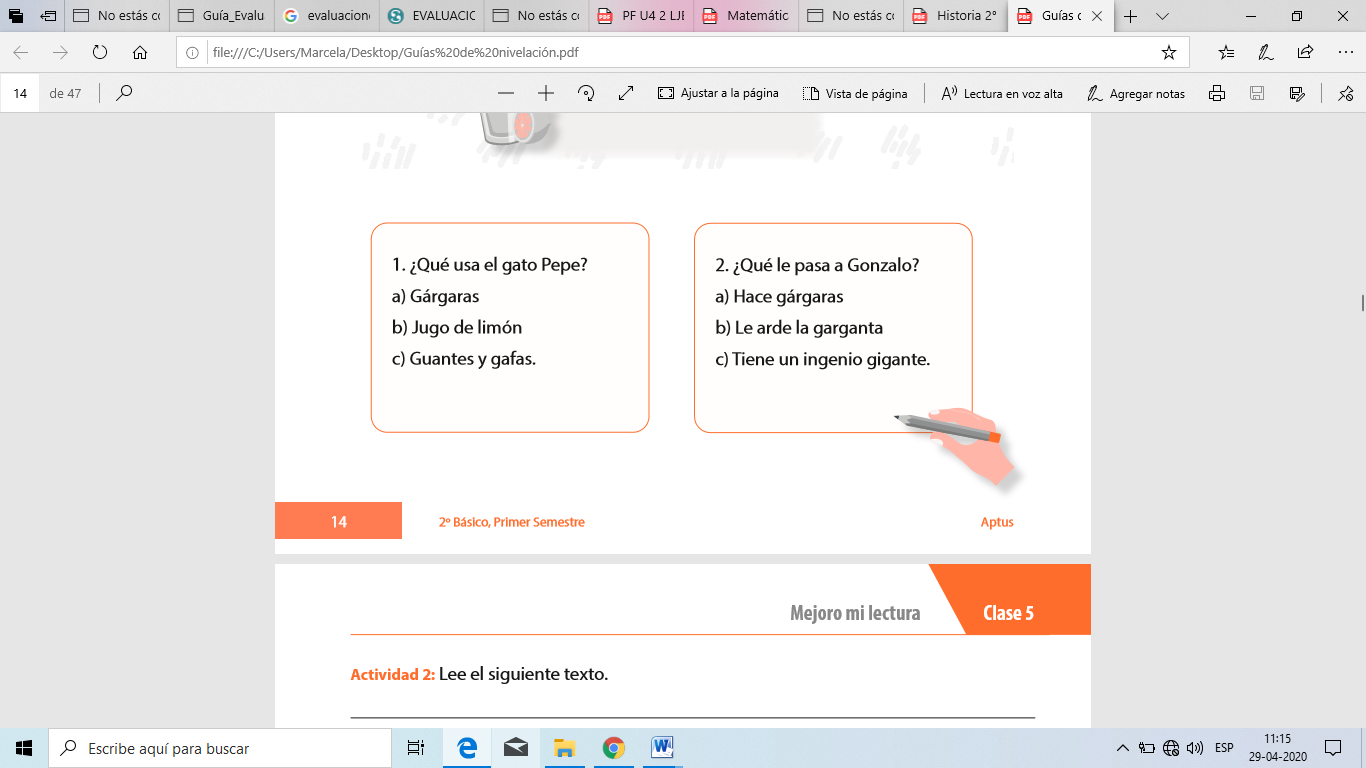 2.- Lee el siguiente texto: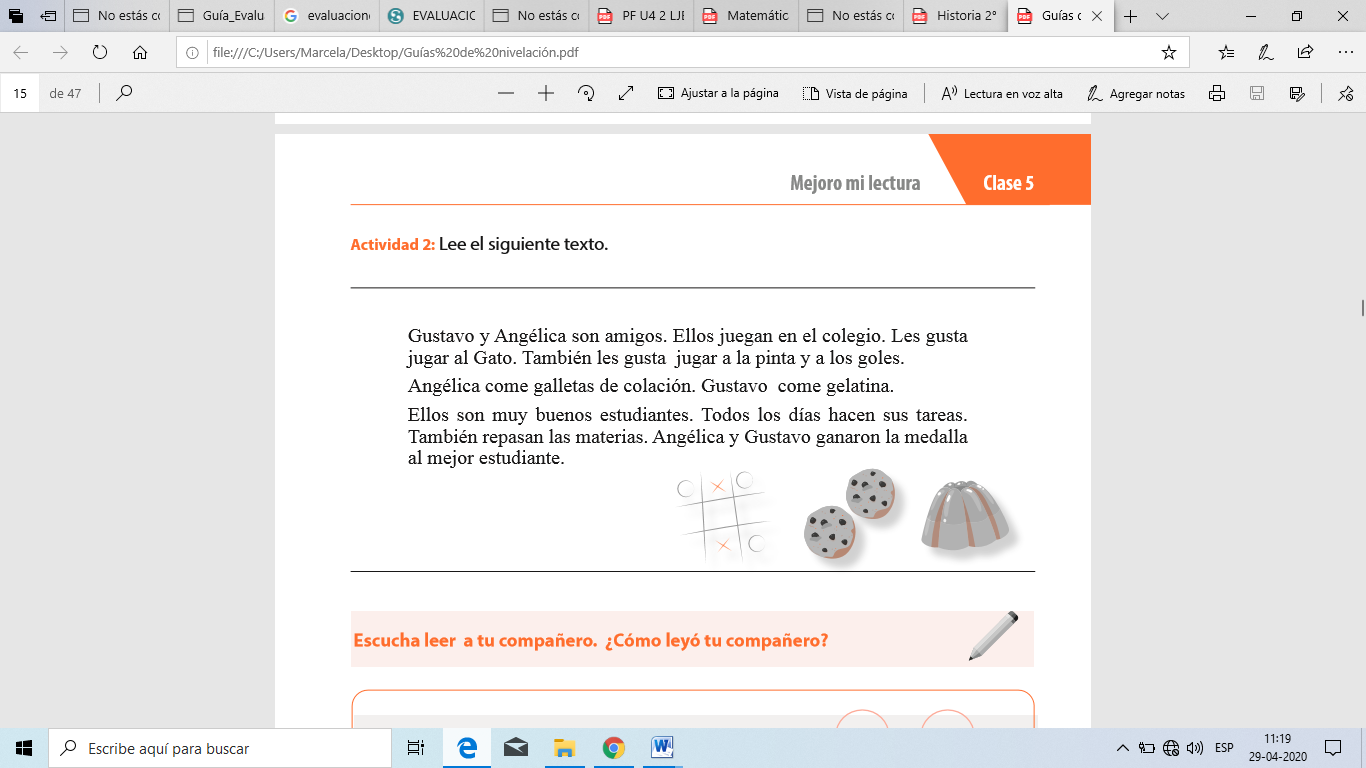 Lee a tus padres  y juntos contesten el siguiente cuadro: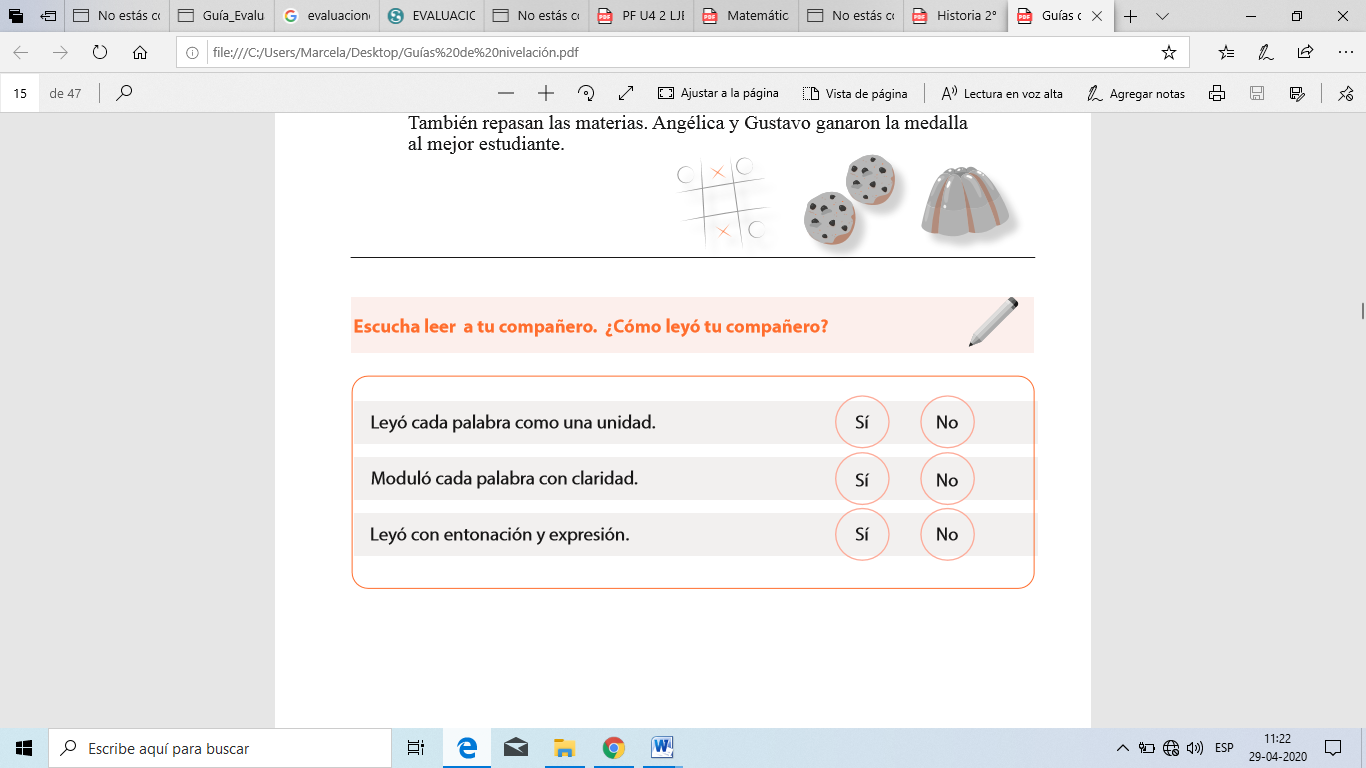 3.- Anota en  el cuadro las palabras del texto.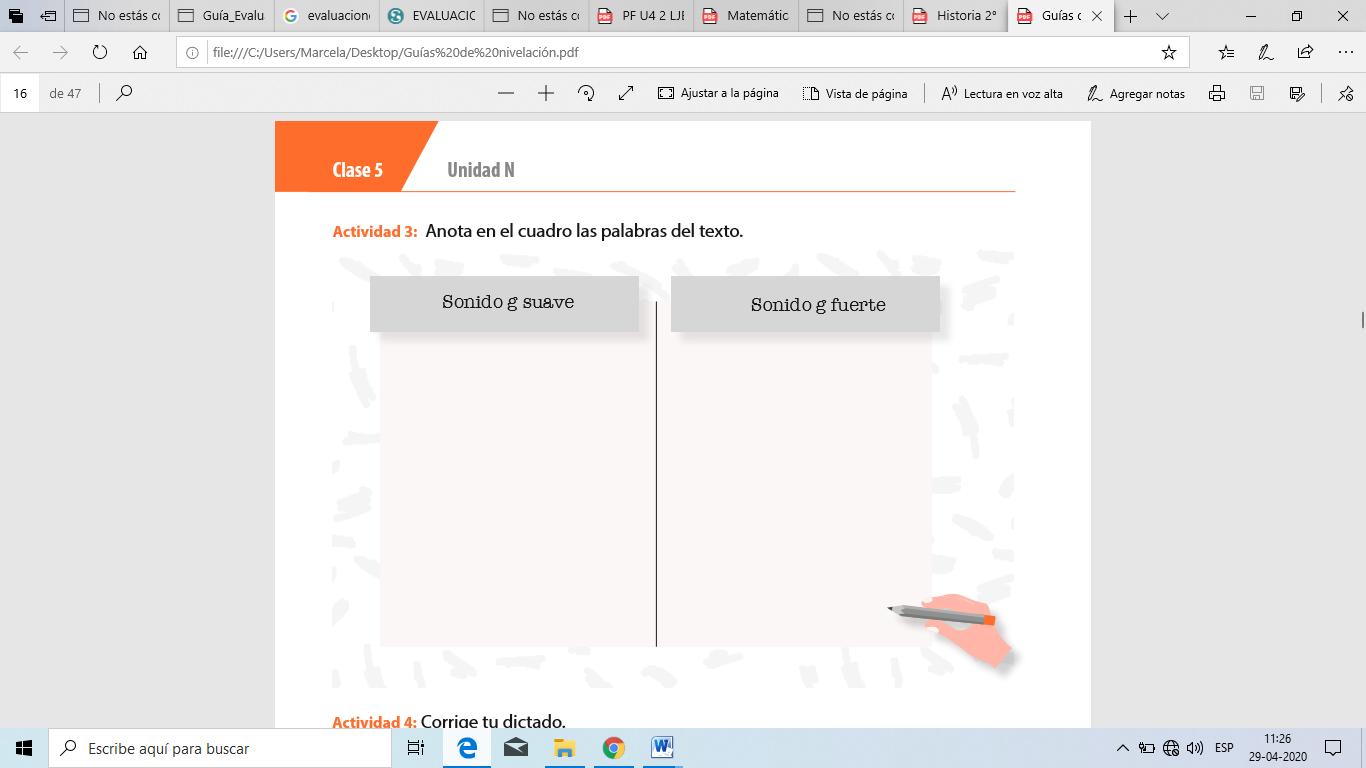 4.- Escribe las oraciones que te dictaran tus Padres:____________________________________________________________________________________________________________________________________________________________________________________________________________________________________________________________________________________________________________________________________________________________Recorta esta parte y dicta a tu estudiante estas oraciones:1.- Respetando la mayúsculas y el punto final.a.-  El gato maúlla.b.- Los guantes de Gustavo.c.- Las galletas y la gelatina me gusta mucho.